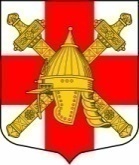 АДМИНИСТРАЦИЯСИНЯВИНСКОГО ГОРОДСКОГО ПОСЕЛЕНИЯКИРОВСКОГО МУНИЦИПАЛЬНОГО РАЙОНА ЛЕНИНГРАДСКОЙ ОБЛАСТИП О С Т А Н О В Л Е Н И Еот   «17» марта 2020 года №  91О внесении изменений в постановление администрации Синявинского городского поселения Кировского муниципального района Ленинградской области от  31.01.2019    № 33 «О подготовке проекта изменений в правила землепользования и застройки Синявинского городского поселения Кировского муниципального района Ленинградской области»В целях актуализации правил землепользования и застройки Синявинского городского поселения Кировского муниципального района Ленинградской области, в соответствии с Федеральным законом от 06.10.2003 № 131-ФЗ «Об общих принципах организации местного самоуправления в Российской Федерации», частью 5 статьи 31 Градостроительного кодекса Российской Федерации:1. Внести в постановление администрации Синявинского городского поселения Кировского муниципального района Ленинградской области от 31.01.2019 № 33 «О подготовке проекта изменений в правила землепользования и застройки Синявинского городского поселения Кировского муниципального района Ленинградской области» следующие изменения:1.1. Утвердить этапы градостроительного зонирования, согласно приложению 1 к настоящему постановлению.1.2. Установить  порядок и сроки проведения работ по подготовке проекта правил землепользования и застройки, согласно приложению 3 к настоящему постановлению.2. Опубликовать настоящее постановление в газете «Наше Синявино» и разместить на официальном сайте органов местного самоуправления в сети Интернет.3. Контроль за исполнением настоящего постановления оставляю за собой.Глава администрации					                               Е.В. Хоменок			                      	Разослано: в дело, членам комиссииПриложение  1 к постановлению администрации Синявинского городского поселенияот «17» марта 2020 № 91 Этапы градостроительного зонирования1 этап:Разработка проекта правил землепользования и застройки  Синявинского городского поселения Кировского муниципального района Ленинградской области, внесение изменений в карты градостроительного зонирования и (или) градостроительные регламенты. 2 этап:Оформление текстовых и (или) графических материалов проекта правил землепользования и застройки поселения.3 этап:Проверка проекта правил землепользования и застройки Синявинского городского поселения Кировского муниципального района Ленинградской области на соответствие требованиям технических регламентов, генеральному плану поселения, схеме территориального планирования Кировского муниципального района, схеме территориального планирования Ленинградской области, схемам территориального планирования Российской Федерации (при наличии). В случае обнаружения несоответствий проекта землепользования и застройки поселения направление его на доработку в комиссию по подготовке проекта правил землепользования и застройки поселения.4 этап:Подготовка материалов общественных обсуждений или публичных слушаний комиссией по проекту правил землепользования и застройки поселения и принятие решения главой администрации о проведении общественных обсуждений или публичных слушаний по проекту внесения изменений в правила землепользования и застройки поселения. Доработка проекта в соответствии с замечаниями, учтёнными в ходе общественных обсуждений или публичных слушаний.5 этап:Представление проекта главе администрации с приложением протоколов общественных обсуждений или публичных слушаний и заключения о результатах общественных обсуждений или публичных слушаний.Приложение  2 к постановлению администрации Синявинского городского поселенияот «17» марта 2020 № 91 Порядок и сроки проведения работ по подготовке проекта правил землепользования и застройки№ п/пНаименование мероприятияСроки исполнения1Официальное опубликование сообщения о принятом решении о подготовке проекта изменений в правила землепользования и застройкиНе позднее, чем  по истечении десяти дней с даты принятия решения2Подготовка проектов правил землепользования и застройки1 месяц3Проверка проектов  изменений в правила землепользования и застройки на соответствие действующему градостроительному  законодательству и документам территориального планирования7 дней4Проведение публичных слушаний про проекту изменений в правила землепользования и застройкиНе менее одного и не более трех месяцев со дня опубликования проекта правил землепользования и застройки5Опубликование и размещение в сети Интернет материалов по публичным слушаниям7 дней6Согласование1 месяц7Направление проекта изменений в правила землепользования и застройки в комитет градостроительной политики Ленинградской области В течение десяти дней после предоставления комиссией проекта правил землепользования и застройки результатов публичных слушаний